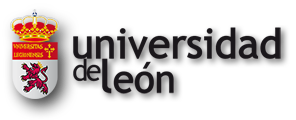 ESTILO TÍTULO……Title….Alumno/a: …………………..Tutor: …………………………….TRABAJO FIN DE GRADO, GRADO EN CIENCIA Y TECNOLOGÍA DE LOS ALIMENTOS, FACULTAD DE VETERINARIA, UNIVERSIDAD DE LEÓN.FECHA..CURSO: 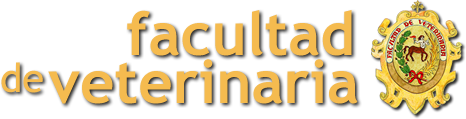 El presente TRABAJO FIN DE GRADO, perteneciente al GRADO EN CIENCIA Y TECNOLOGÍA DE LOS ALIMENTOS de la Universidad de León, ha sido realizado por ……………………… bajo la supervisión del profesor/a …………………………………………., del Departamento de ……………………………………Tipo de trabajo: experimental 			□revisión bibliográfica		□profesional			□otro				□En León, a …………… de ……………. de  …….Fdo.: ………………………(el alumno/a)                                        VºBº …………….(el tutor)INDICERESUMEN (obligatoria en cualquier tipo de trabajo)ABSTRACT (obligatoria en cualquier tipo de trabajo)El Trabajo, si lleva parte experimental, debe incluir:INTRODUCCIÓN/ANTECEDENTESMATERIAL Y MÉTODOSRESULTADOS Y DISCUSIÓNCONCLUSIONESBIBLIOGRAFÍA (obligatoria en cualquier tipo de trabajo)LONGITUD MÁXIMA: 30 páginas (trabajos de carácter experimental) o 50 páginas (trabajos de carácter bibliográfico o profesional).Resumen (máximo 200 palabras)Calibri 12…Abstract (máximo 200 palabras)TítuloEncabezadoPara poder aprovechar el diseño de esta plantilla, use la galería de estilos de la pestaña Inicio. Puede dar formato a los encabezados mediante los estilos de encabezado o resaltar texto importante con otros estilos, como Énfasis o Cita destacada. Estos estilos ya vienen preparados para ofrecer el mejor aspecto juntos y para ayudarle a comunicar sus ideas.Respetar este tamaño de letra (calibri, 12) e interlineado (espaciado, 1,10).BIBLIOGRAFÍATanto las citas dentro del texto como el listado de referencias bibliográficas deberán expresarse de acuerdo con el estilo bibliográfico Harvard – Universidad de León (ver aquí para uso a través de Mendeley).*Estas normas son válidas para los dos grados de la Facultad.Con el objeto de uniformar el estilo y formato de las referencias bibliográficas incluidas en el Trabajo Fin de Grado en Veterinaria, los alumnos deberán seguir las siguientes indicaciones. Tanto las citas dentro del texto como el listado de referencias bibliográficas deberán expresarse de acuerdo con el estilo bibliográfico Harvard – Universidad de León. Las referencias bibliográficas dentro del texto deberán expresarse de acuerdo con el sistema autor fecha, respetando cómo se haya firmado el artículo (para un autor: Apellido, año; dos autores: Apellido y Apellido, año; y para tres o más autores: Apellido et al., año). Todas las referencias bibliográficas figurarán al final del TFG. Se utilizará el tipo de letra Times New Roman 10, con interlineado sencillo. Los datos para redactar la referencia se tomarán del documento original. En relación con el uso de mayúsculas, se utilizarán solo en la primera palabra de los diferentes títulos y en los nombres propios. Las referencias bibliográficas se dispondrán:  Ordenadas alfabéticamente, atendiendo al apellido del autor o por el título cuando carezcan de autor, con el siguiente formato: Artículos de revista: Tanto si se trata de artículos de revistas impresas como electrónicas se indicará: Apellido(s) autor(es), Inicial nombre(s) (Año) “Título del artículo”, Nombre de la revista (sin abreviar), volumen (número), pp. página inicial-página final. Ejemplo: Leurs, R., Church M. K. y Taglialatela M. (2002) “H1-antihistamines: inverse agonism, anti-inflammatory actions and cardiac effects”, Clinical and Experimental Allergy, 32(4), pp. 489-498. En el caso de artículos en prensa –artículos disponibles en formato electrónico que aún no hayan sido asignados a un número de la revista y que, por tanto, carezcan de información sobre el volumen, número y páginas en las que aparecerán publicados-, se apuntará el DOI (Digital Object Identifier): Apellido(s) autor(es), Inicial nombre(s) (Año) “Título del artículo”, Nombre de la revista (sin abreviar). DOI. Ejemplo:Newton, J. M., Vlahopoulou, J. y Zhou, Y. (2017) “Investigating and modelling the effects of cell lysis on the rheological properties of fermentation broths”, Biochemical Engineering Journal. doi:10.1016/j.bej.2017.01.009. Facultad de Veterinaria Decanato Libro completo: Tanto si se trata de libros impresos como electrónicos se señalará: Apellido(s) de todos los autores o editores, Inicial(es); en el caso de que se citen los editores, se hará constar la aclaración “(ed.)” o “(eds.)” (Año) Título del libro. Nº edición –si no es la primera-, Lugar de publicación: Editorial. Ejemplos: Rang, H. P., Dale, M. M., Ritter, J. M. y Moore, P. K. (2003) Pharmacology. 5ª ed. Edinburgh: Churchill Livingstone. Pérez Martín, J. (ed.) (2008) Programmed Cell Death in Protozoa. Texas: Springer. Capítulo de libro: Tanto si se trata de capítulos de libros como electrónicos se señalará: Apellido(s) Inicial(es) (Año) “Título del capítulo”, en Apellido(s), Inicial(es) (ed. o eds.) Título del libro. Nº edición –si no es la primera-. Lugar de publicación: Editorial, pp. página inicial-página final. Ejemplo: Phillips, S. J. y Whisnant, J. P. (1995) “Hypertension and stroke”, en Largh, J. H. y Brenner, B. M. (eds.) Hypertension: pathophysiology, diagnosis, and management. 2ª ed. New York: Raven Press, pp. 465-478. Trabajos académicos no publicados: Se incluyen en esta categoría las Tesis Doctorarles, Tesinas de Licenciatura, Trabajos Fin de Grado o Máster, Proyectos Fin de Carrera, etc. Tanto si se trata de trabajos académicos impresos como electrónicos, se indicará: Apellido(s) Inicial(es) (Año) Título trabajo. Tipología del trabajo. Universidad. Ejemplos: Fuente Vázquez, J. de la (2003) Bienestar animal en el transporte de conejos a matadero. Tesis Doctoral. Universidad Complutense de Madrid. Yago-Díez de Juan León, C. (2016) Estudios de la interacción CD160-HVEM y caracterización de anticuerpos α-CD160. Tesina de Licenciatura. Universidad de León. Página web: Se indicará: Apellido(s) Inicial(es) (Año) Título de la página web. Disponible en: URL (Accedido: dd de mm de aaaa). Ejemplos: Cigliano, M. M., Braun, H., Eades, D. C. y Otte, D. (2017) Orthoptera species file online. Disponible en: http://orthoptera.speciesfile.org/HomePage/Orthoptera/HomePage.aspx (Accedido: 3 de febrero de 2017). ANKOM (2017). Disponible en: http://www.ankom.com (Accedido: 10 de mayo de 2016). Facultad de Veterinaria Decanato Legislación: Tanto si se trata de leyes impresas como electrónicas, se señalará: Área jurisdiccional o entidad responsable (Año) “Título de la ley”, Nombre del boletín, fecha del boletín, (número), pp. página inicial-página final. Ejemplo: España (2014) “Ley 30/2014, de 3 de diciembre, de Parques Nacionales”, Boletín Oficial del Estado, 4 de diciembre de 2014, (293), pp. 99.762-99.792. Castilla y León (1993) “Ley 1/1993, de 6 de abril, de ordenación del Sistema Sanitario”, Boletín Oficial de Castilla y León, 27 de abril de 1993, (77), pp. 74-89. Comisión Europea (2017) “Reglamento (UE) 2017/128 de la Comisión, de 20 de enero de 2017, por el que se modifica el Reglamento (CE) n.° 338/97 del Consejo, relativo a la protección de especies de la fauna y flora silvestres mediante el control de su comercio”, Diario Oficial de la Unión Europea, Serie L, 26 de enero de 2017, (21), pp. 1-98. Normas: Tanto si se trata de normas impresas como electrónicas, se indicará: Entidad responsable (Año) Número de la norma: Título de la norma. Lugar: Editorial. Ejemplos: International Organization for Standardization (2001) ISO 16654:2001: Microbiology of food and animal feeding stuffs: horizontal method for the detection of Escherichia coli O157. Geneva: International Organization for Standardization. Asociación Española de Normalización y Certificación (2009) UNE-EN ISO 14001:2004/AC: Sistemas de gestión ambiental: requisitos con orientación para su uso: (ISO 14001:2004/cor 1:2009). Madrid: Asociación Española de Normalización y Certificación. Programas de ordenador: Se señalará: Entidad responsable (Año) Título del programa (Versión x.x) [Programa de ordenador]. Lugar: Empresa comercializadora. Ejemplo Autodesk (2013) AutoCAD 2014 (Versión 19.1) [Programa de ordenador]. Neuchâtel: Autodesk. Si se trata de software descargado a través de Internet, se indicará: Entidad responsable (Año) Título del programa (Versión x.x) [Programa de ordenador]. Disponible en: URL (Accedido: dd de mm de aaaa). Ejemplo: Google (2017) Google Earth (Versión 7.1.8.3036) [Programa de ordenador]. Disponible en: https://www.google.es/intl/es/earth/index.html (Accedido: 16 de febrero de 2017).